HAR DU STYR PÅ ULIGHEDEN? PRØV QUIZZEN!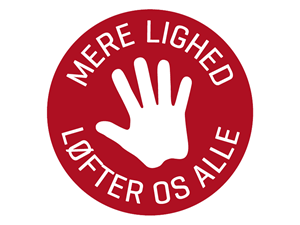 Hvordan er det gået med uligheden i Danmark?Den er stegetDen er uændretDen er faldetPå det danske arbejdsmarked får kvinder genereltlavere løn end mænd. Hvor stor er forskellen?  9,5 procent11,5 procent 13,5 procentHvad er sandsynligheden for at du selv bliver fattighvis du vokser op i den fattigste femtedel af befolkningen? 14 procent 24 procent34 procentNavn _____________________________________Mobil_____________________________________Er du medlem af FOA?	JA	NEJMå FOA kontakte dig?	JA	NEJHAR DU STYR PÅ ULIGHEDEN? PRØV QUIZZEN!Hvordan er det gået med uligheden i Danmark?Den er stegetDen er uændretDen er faldetPå det danske arbejdsmarked får kvinder genereltlavere løn end mænd. Hvor stor er forskellen?  9,5 procent11,5 procent 13,5 procentHvad er sandsynligheden for at du selv bliver fattighvis du vokser op i den fattigste femtedel af befolkningen? 14 procent 24 procent34 procentNavn _____________________________________Mobil_____________________________________Er du medlem af FOA?	JA	NEJMå FOA kontakte dig?	JA	NEJ